___________DRAFT____________Chairman Phil Mendelsonat the request of the MayorA PROPOSED RESOLUTION________IN THE COUNCIL OF THE DISTRICT OF COLUMBIA________________To approve the proposed compensation system changes submitted by the Mayor for certain Career, Educational, Excepted, Management Supervisory, Legal, and Executive Services employees not covered by collective bargaining. RESOLVED, BY THE COUNCIL OF THE DISTRICT OF COLUMBIA, that this resolution may be cited as the “Changes for Fiscal Year 2019 to District Government Employee Pay Schedules Emergency Approval Resolution of  2018.”	Sec. 2. (a) Pursuant to sections 858, 956, 1052, 1105, 1106, and 1111 of the District of Columbia Government Comprehensive Merit Personnel Act of 1978, effective March 3, 1979 (D.C. Law 2-139; D.C. Official Code §§ 1-608.58, 1-609.56, 1-610.52, 1-611.05, 1-611.06, and 1-611.11), the Council approves the proposed compensation system changes recommended by the Mayor for a salary increase of 2% for current non-union Career, Excepted, Management Supervisory, Legal, and Executive Services employees; Educational Service employees of the Office of the State Superintendent of Education; as well as non-instructional and WAE instructional Educational Service employees of the District of Columbia Public Schools; and for updates to the District of Columbia Public Schools’ Deputy Chancellor salary schedule, to provide compensation consistent with Excepted Service employees. (b) The compensation system changes approved by this resolution are not applicable to:(1) Former employees; or (2) Employees of the Board of Trustees of the University of the District of Columbia.	Sec. 3. The compensation system changes referred to in section 2(a) of this resolution are approved as outlined in the attached pay schedules and shall become effective October 1, 2018, for all current employees.	Sec. 4. Fiscal impact statement.	The Council adopts the fiscal impact statement in the committee report as the fiscal impact statement required by section 4a of the General Legislative Procedures Act of 1975, approved October 16, 2006 (120 Stat. 2038; D.C. Official Code § 1-301.47a).	Sec. 5. The Secretary to the Council shall transmit a copy of this resolution, upon its adoption, to the Office of the Mayor.Sec. 6. Effective date. This resolution shall take effect immediately.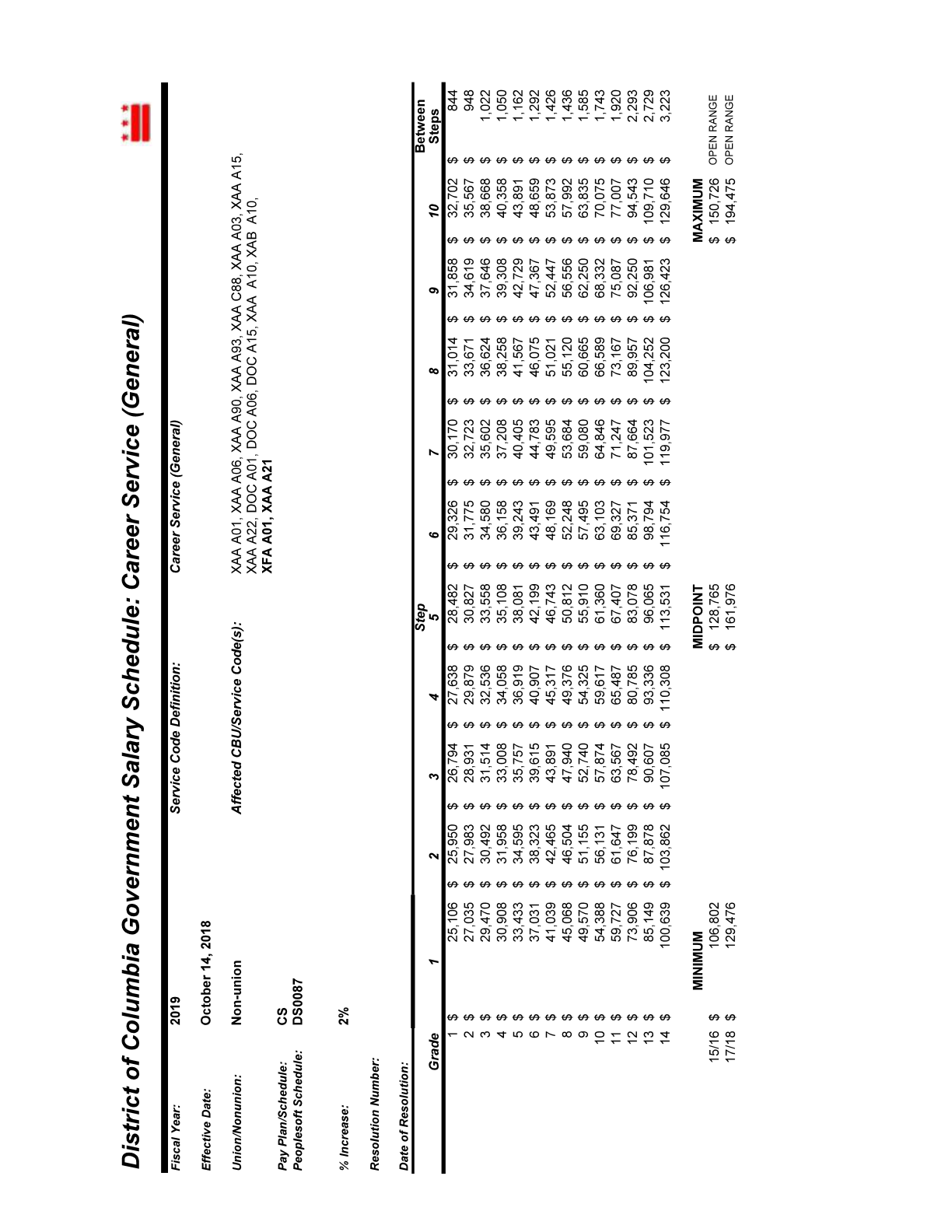 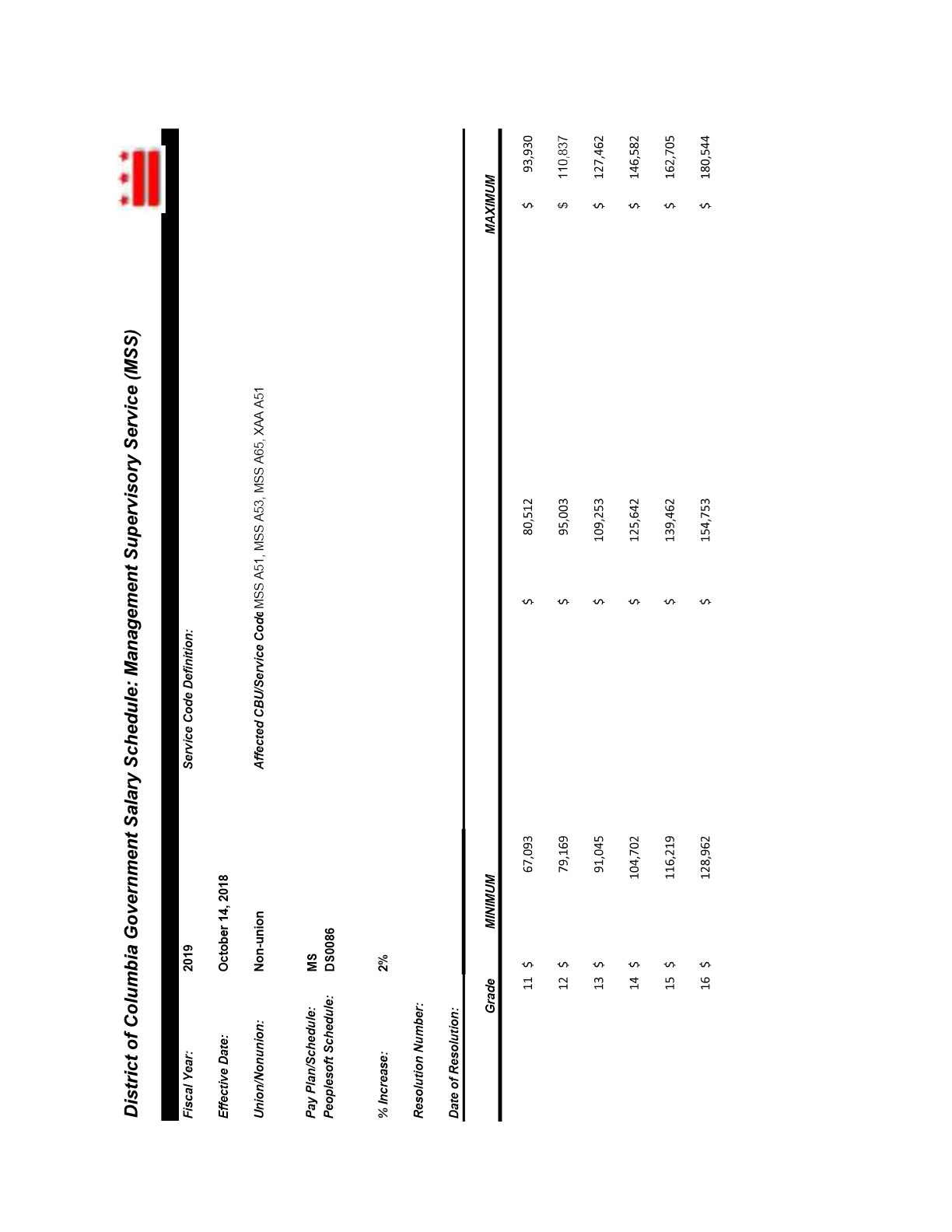 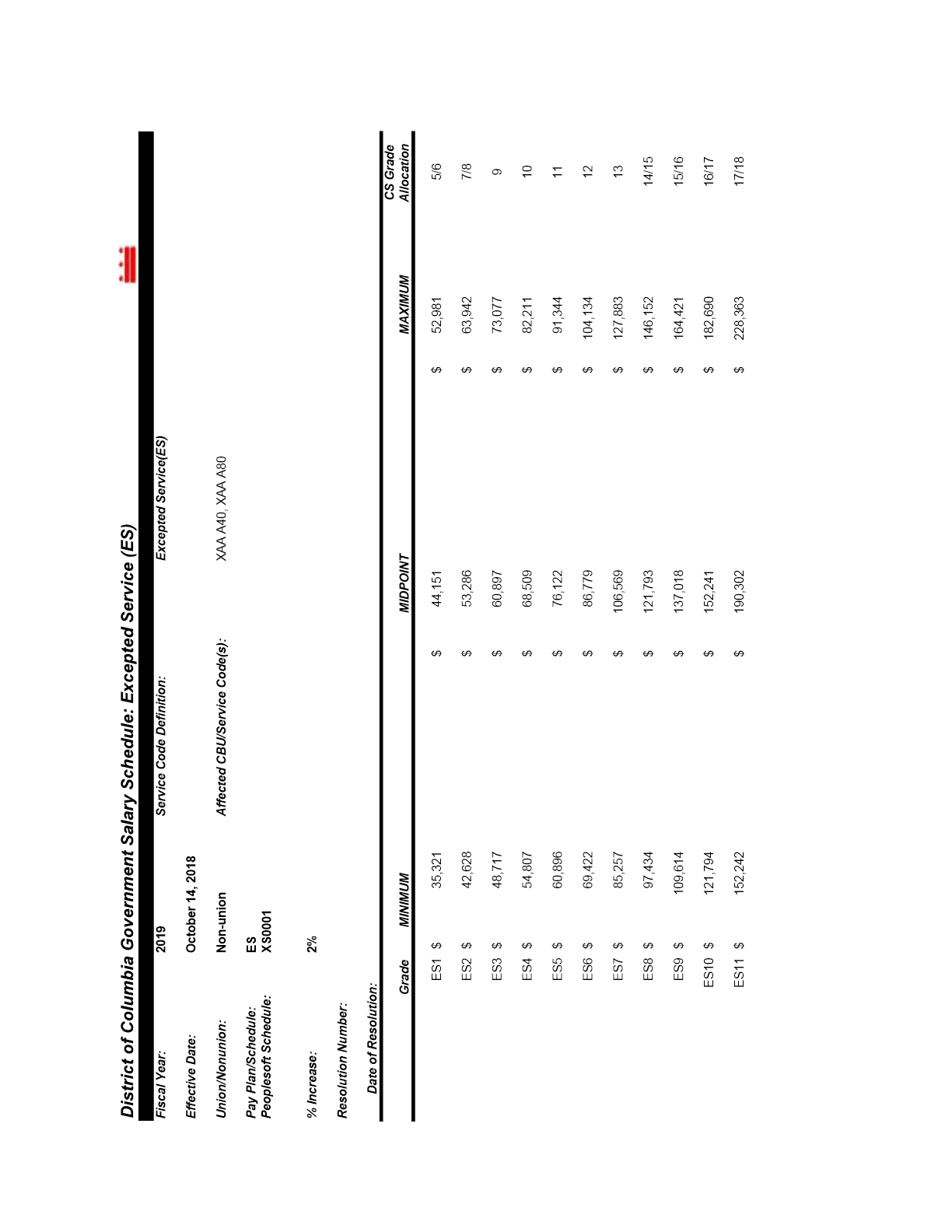 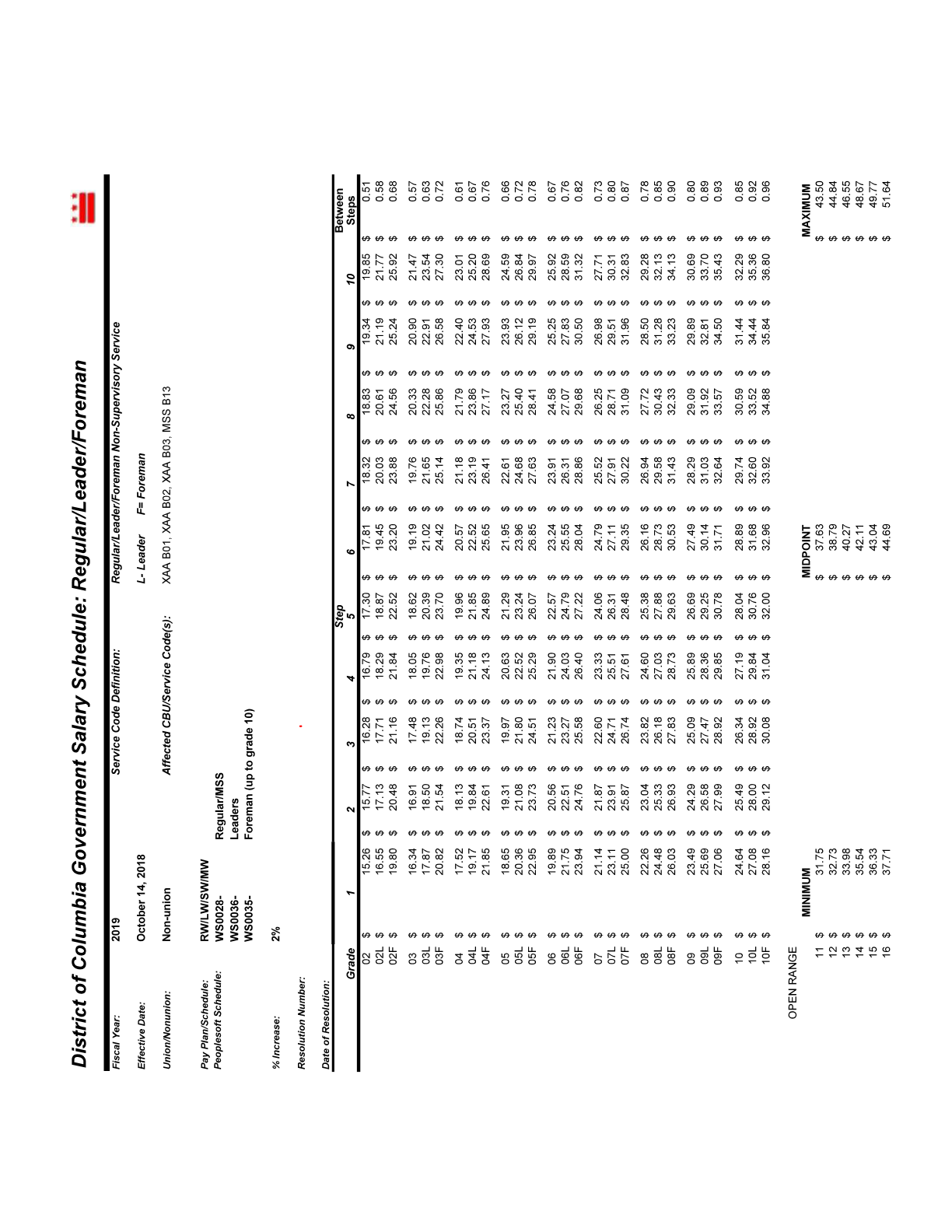 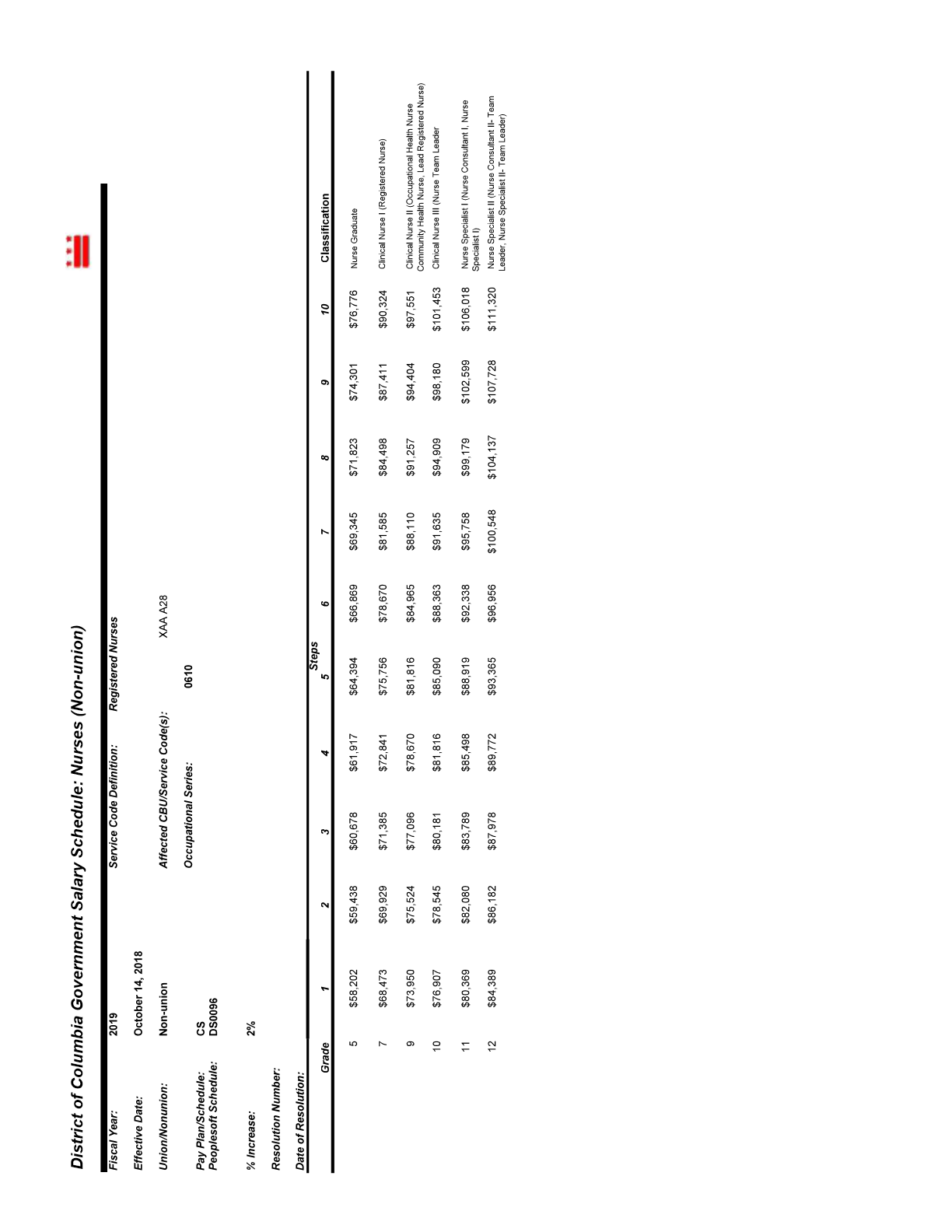 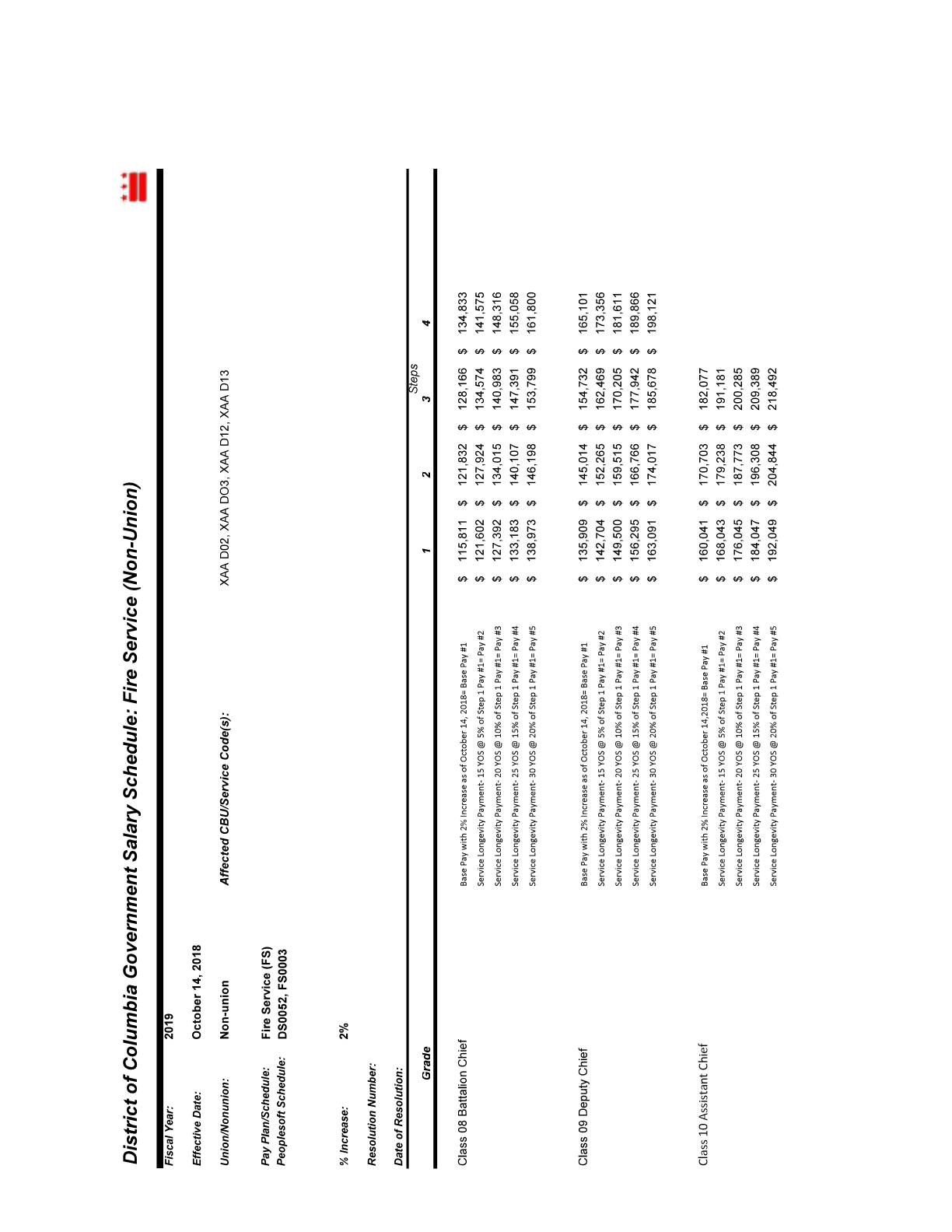 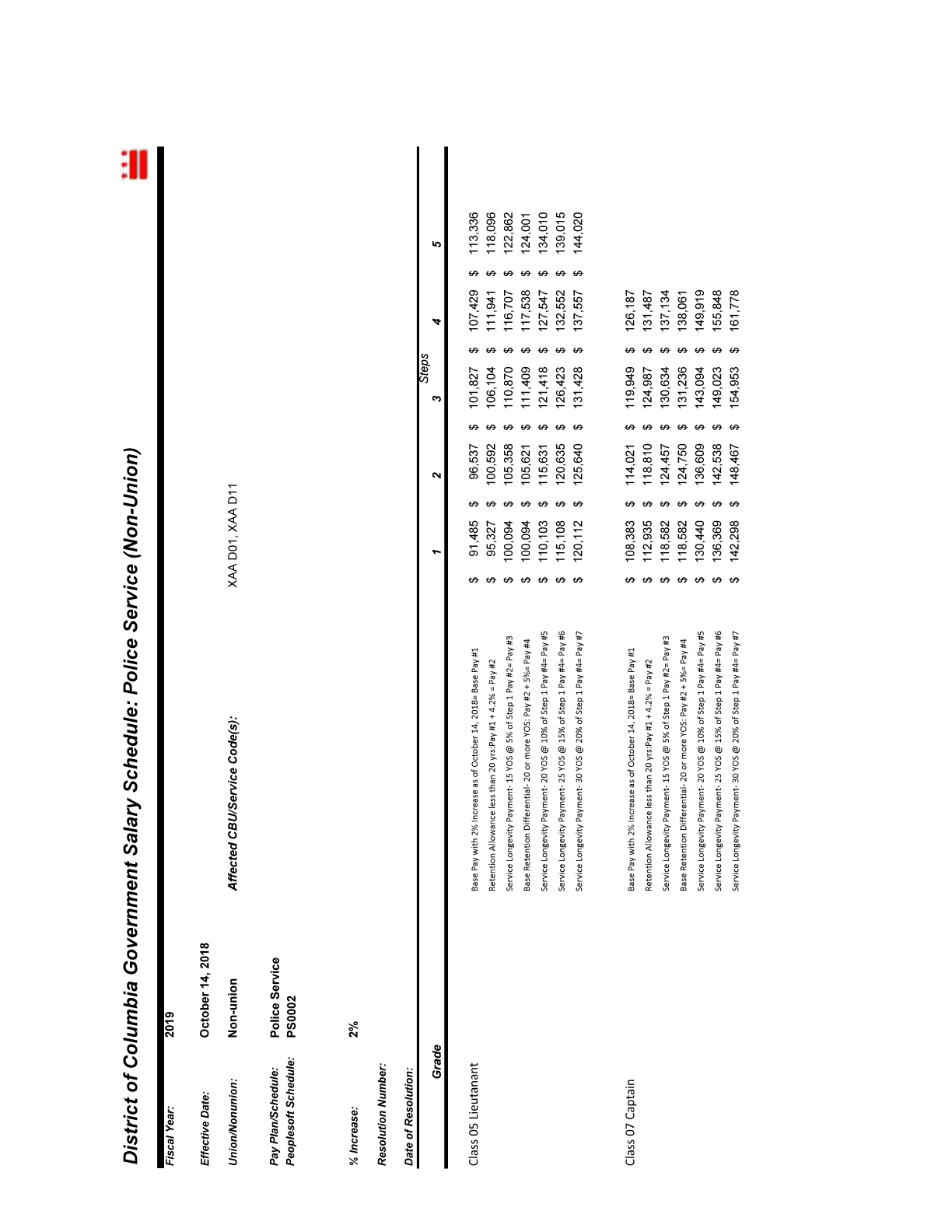 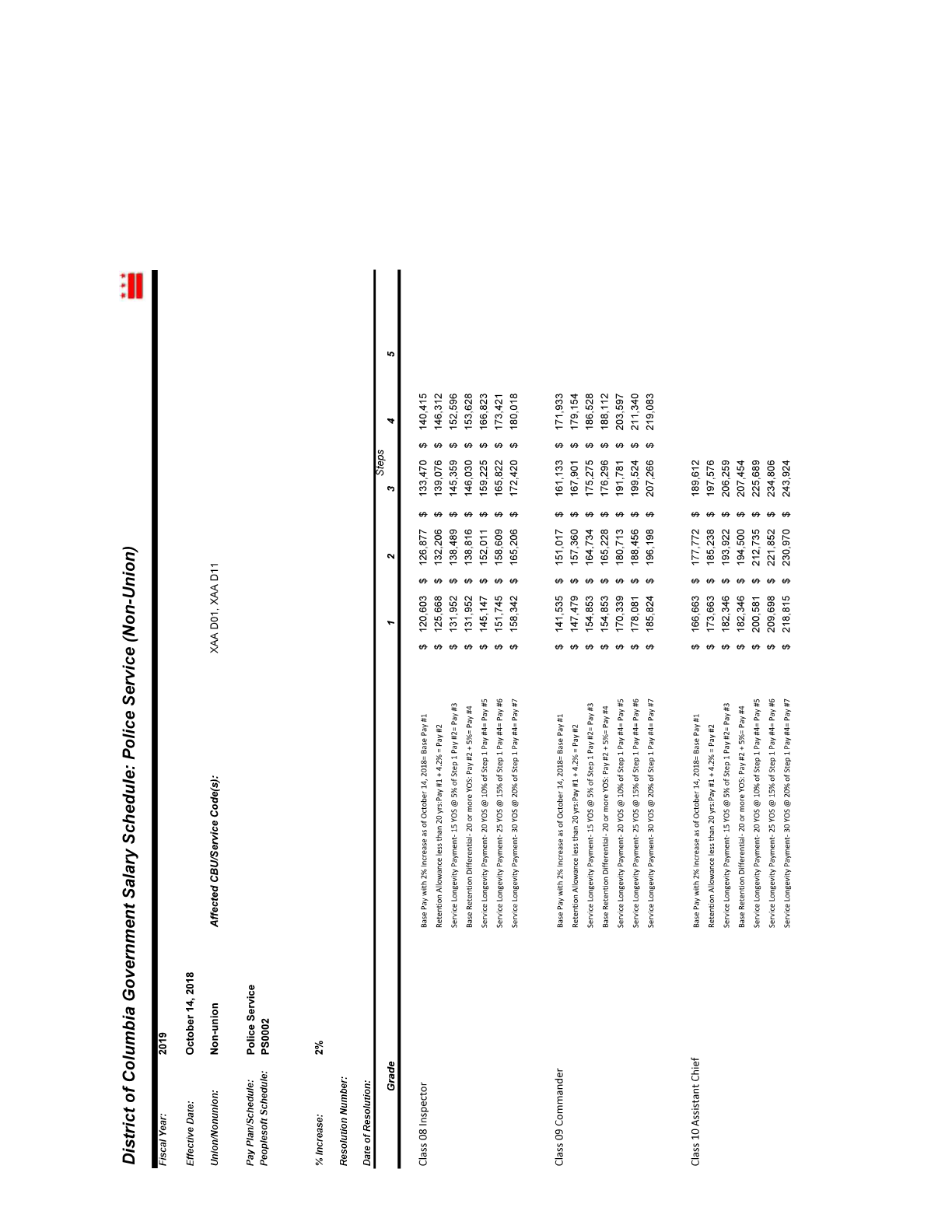 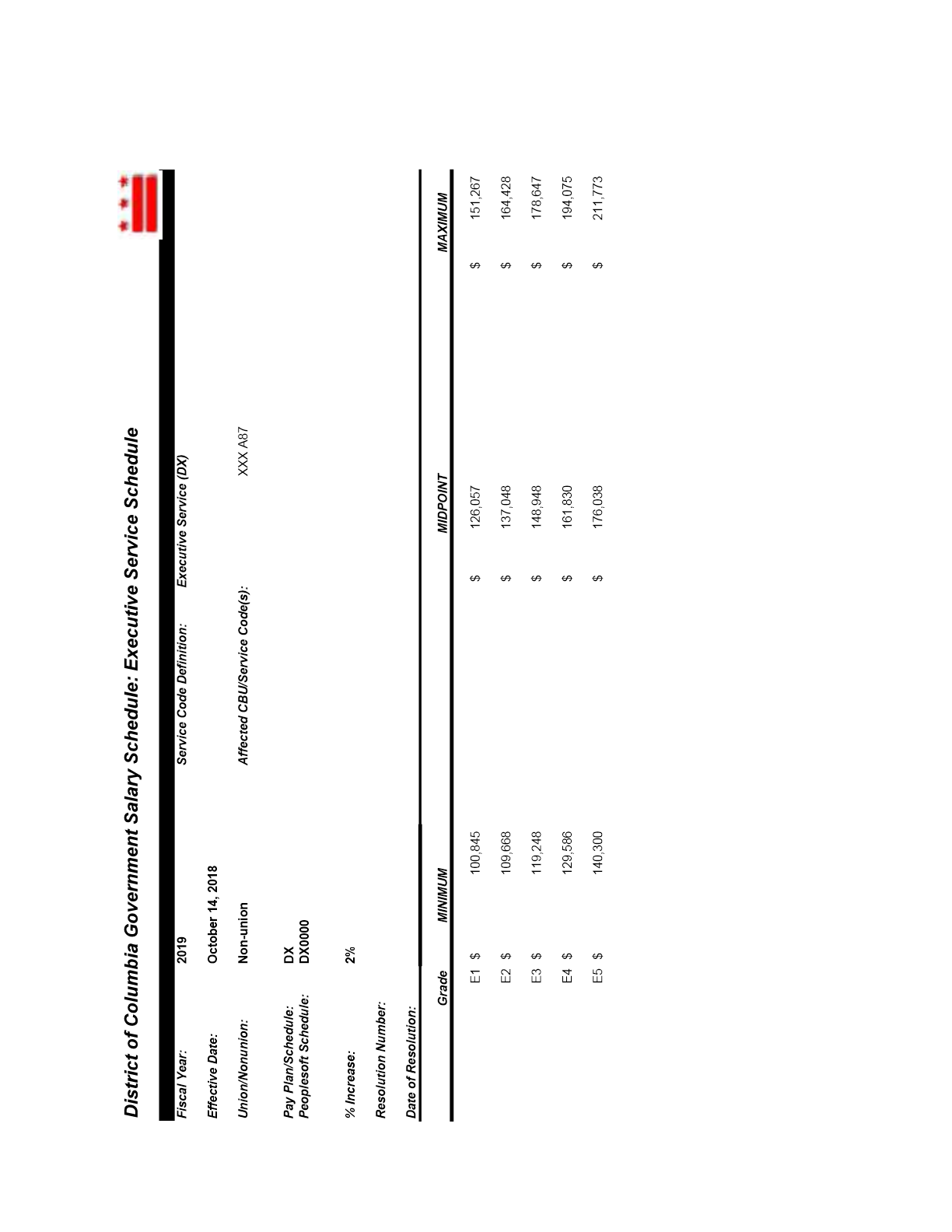 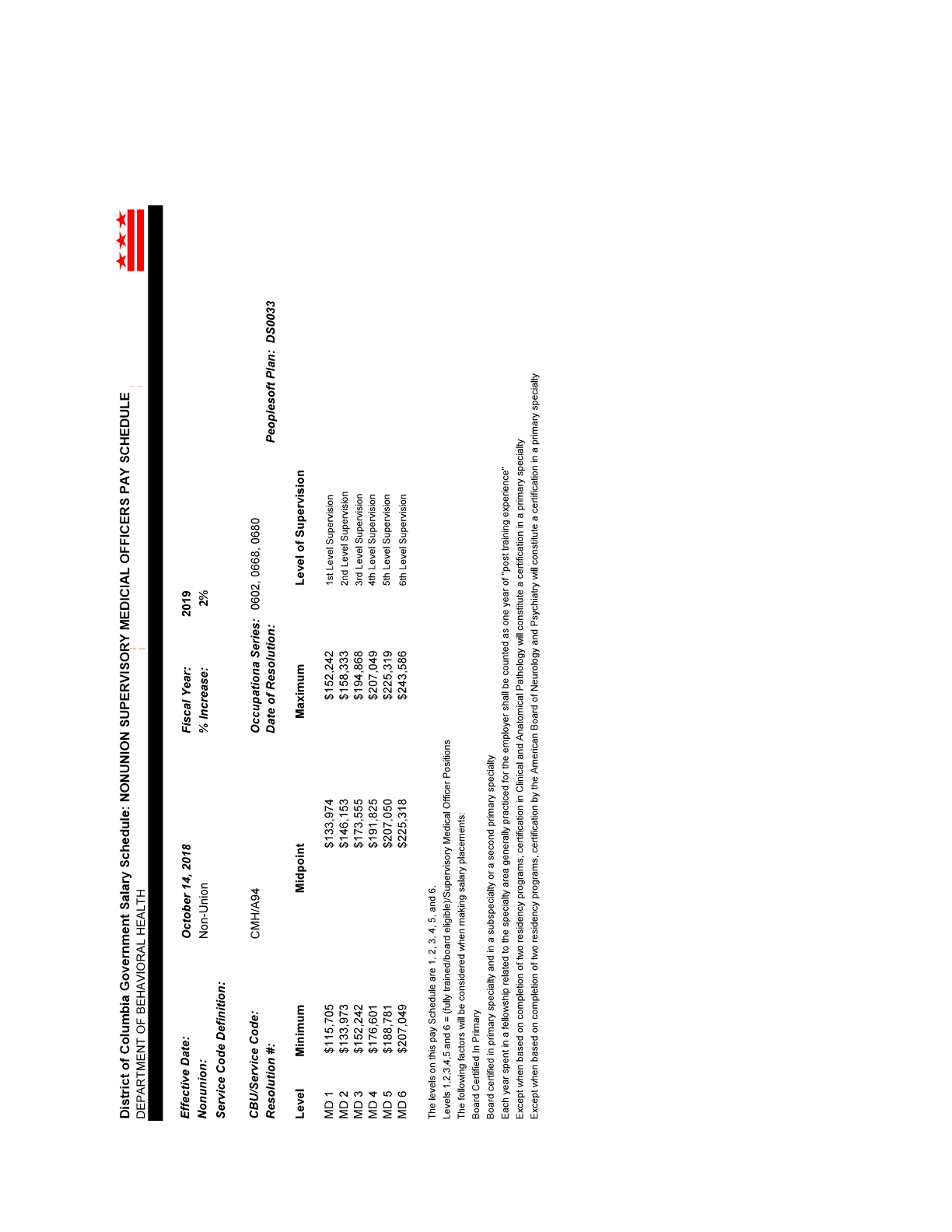 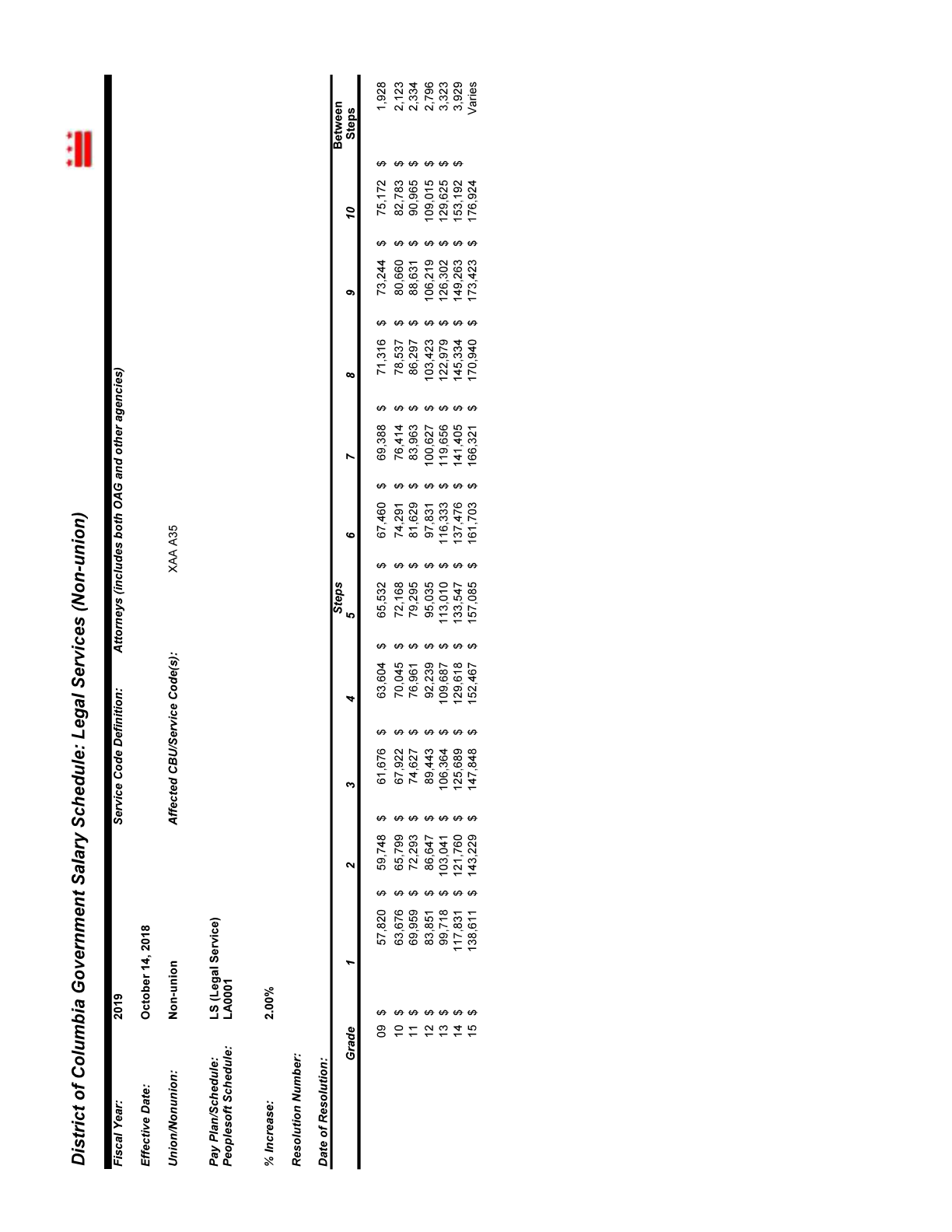 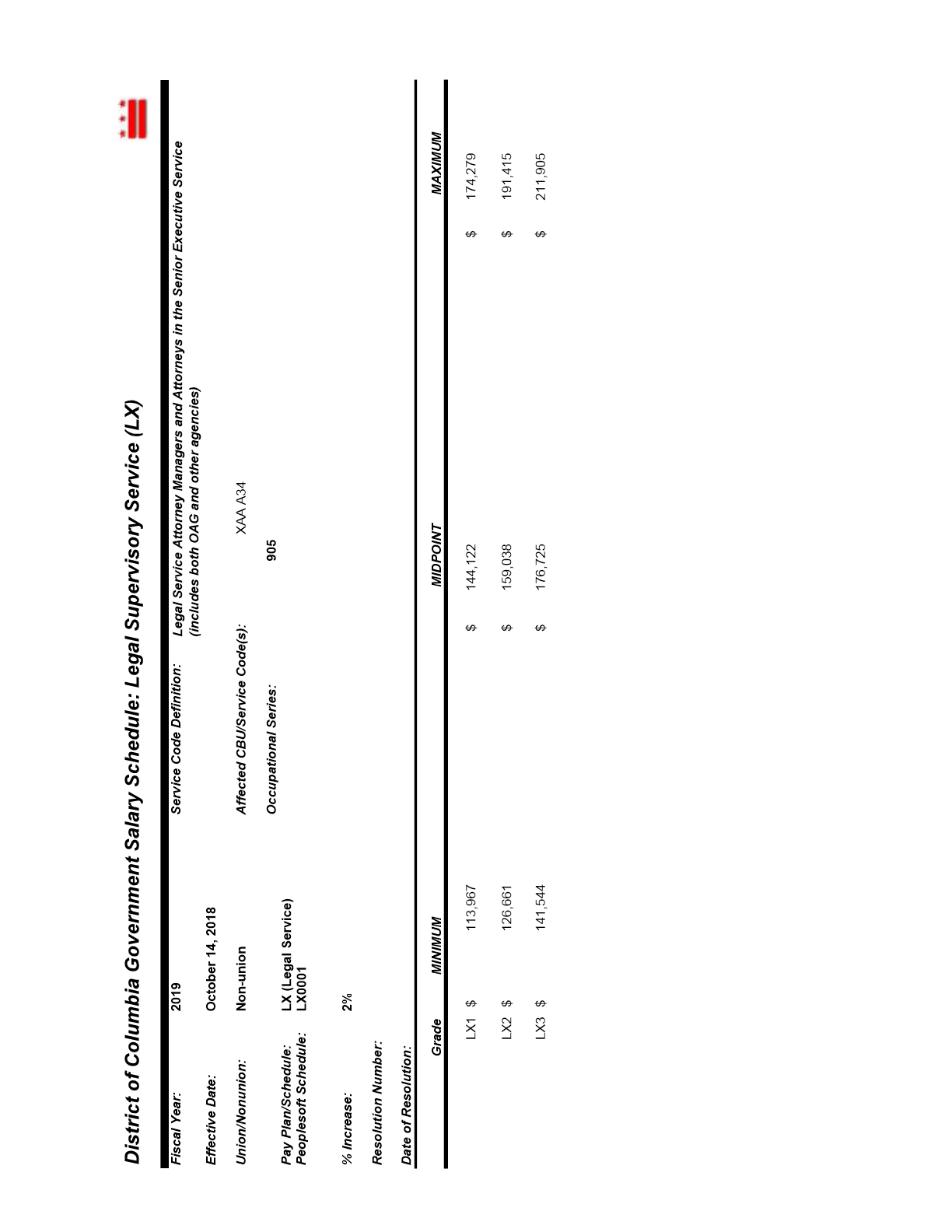 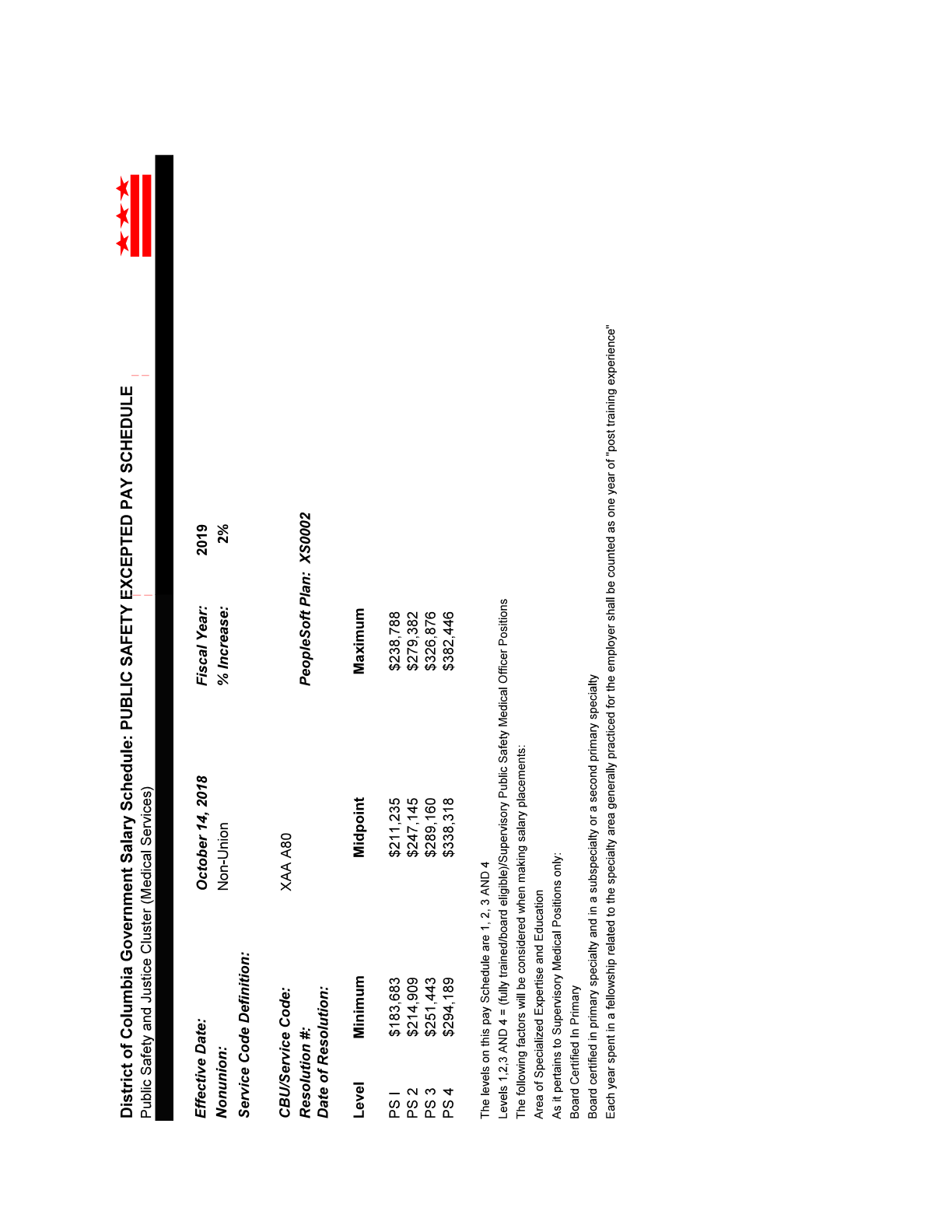 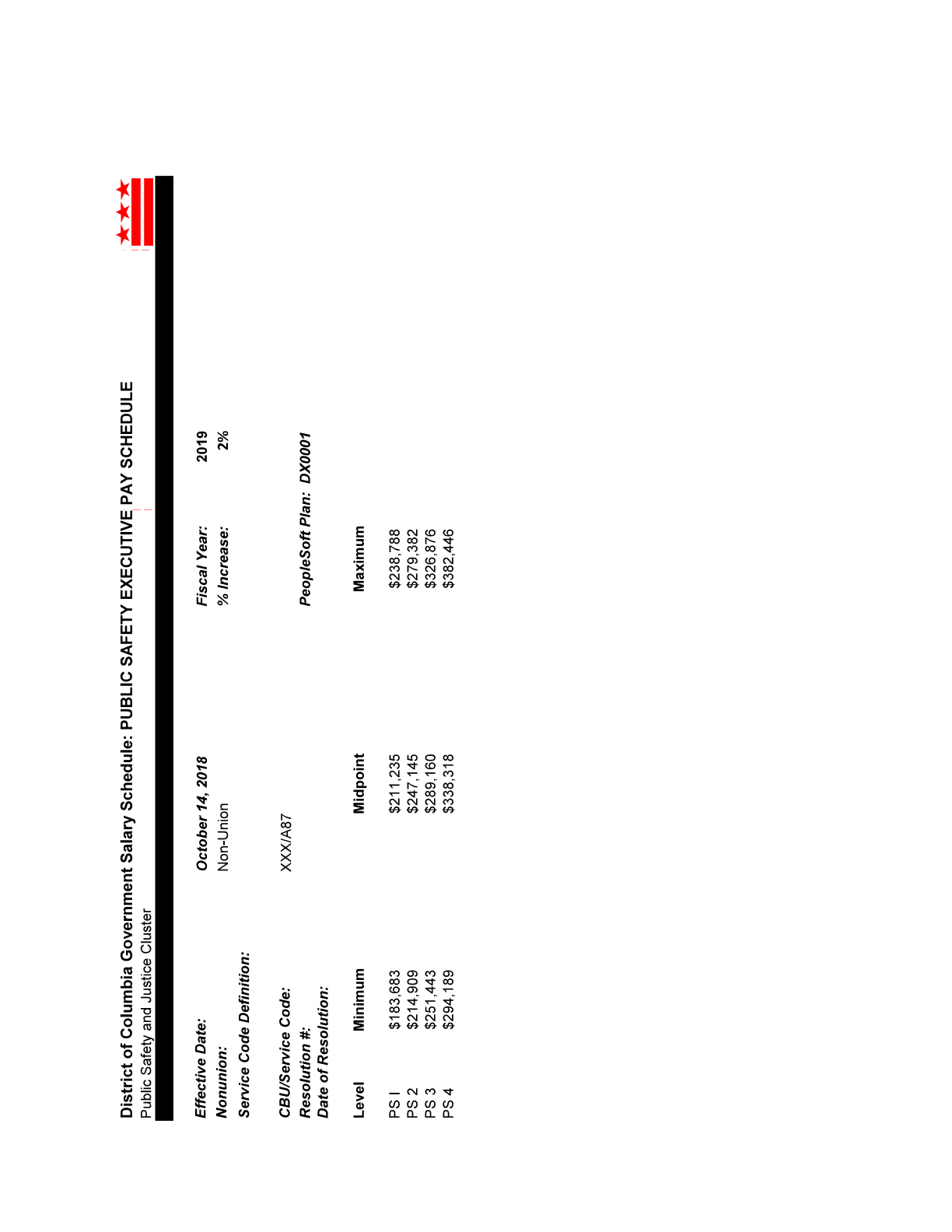 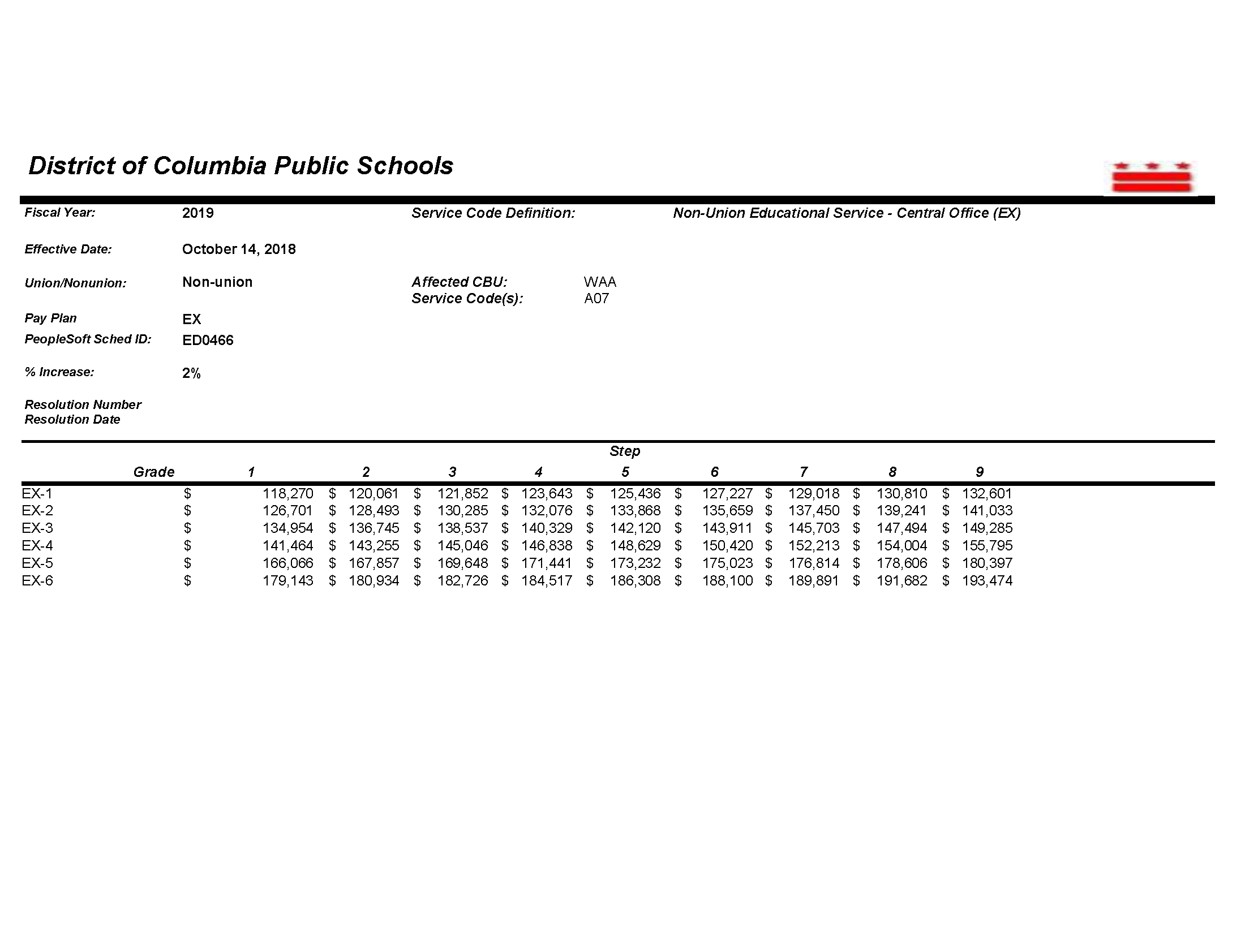 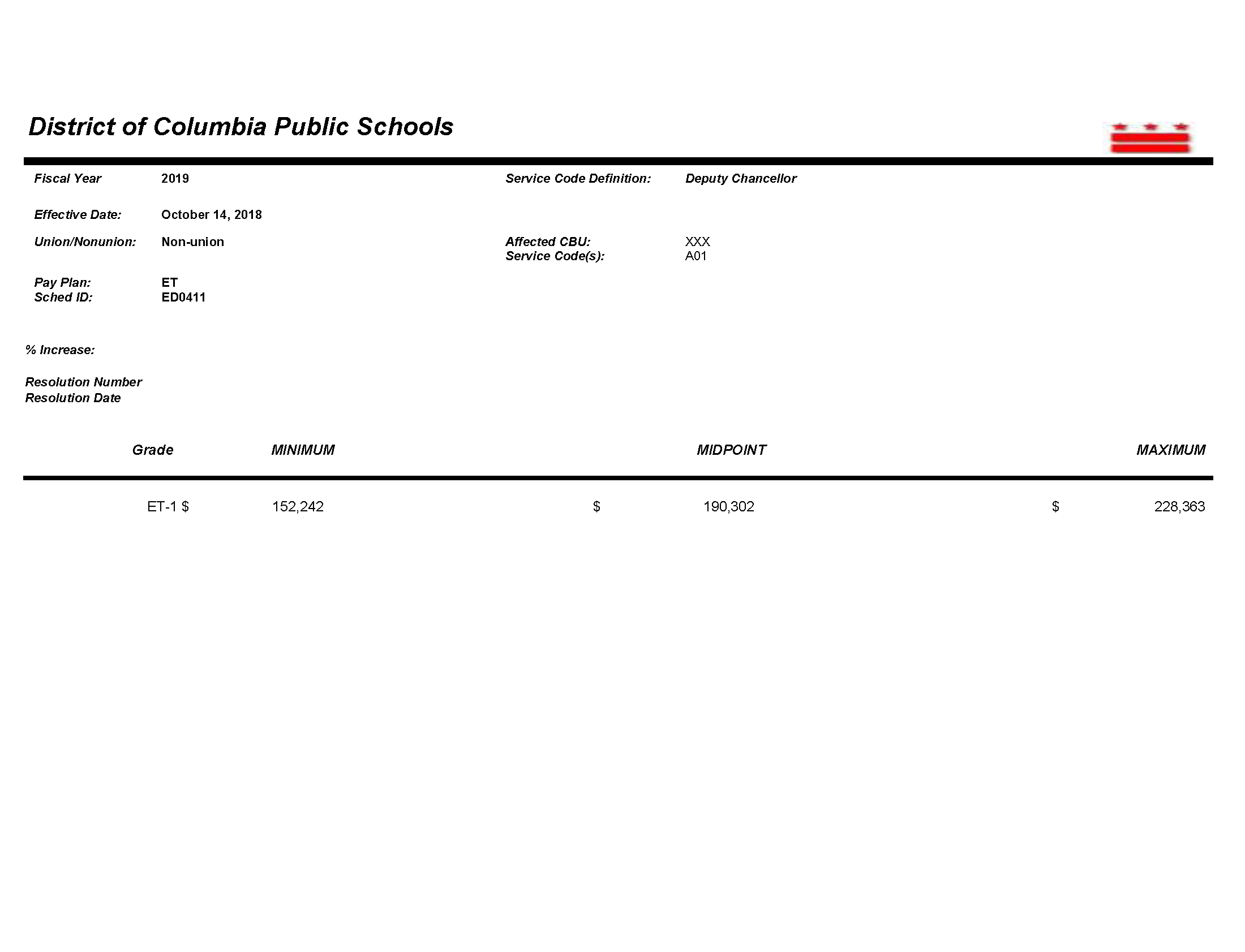 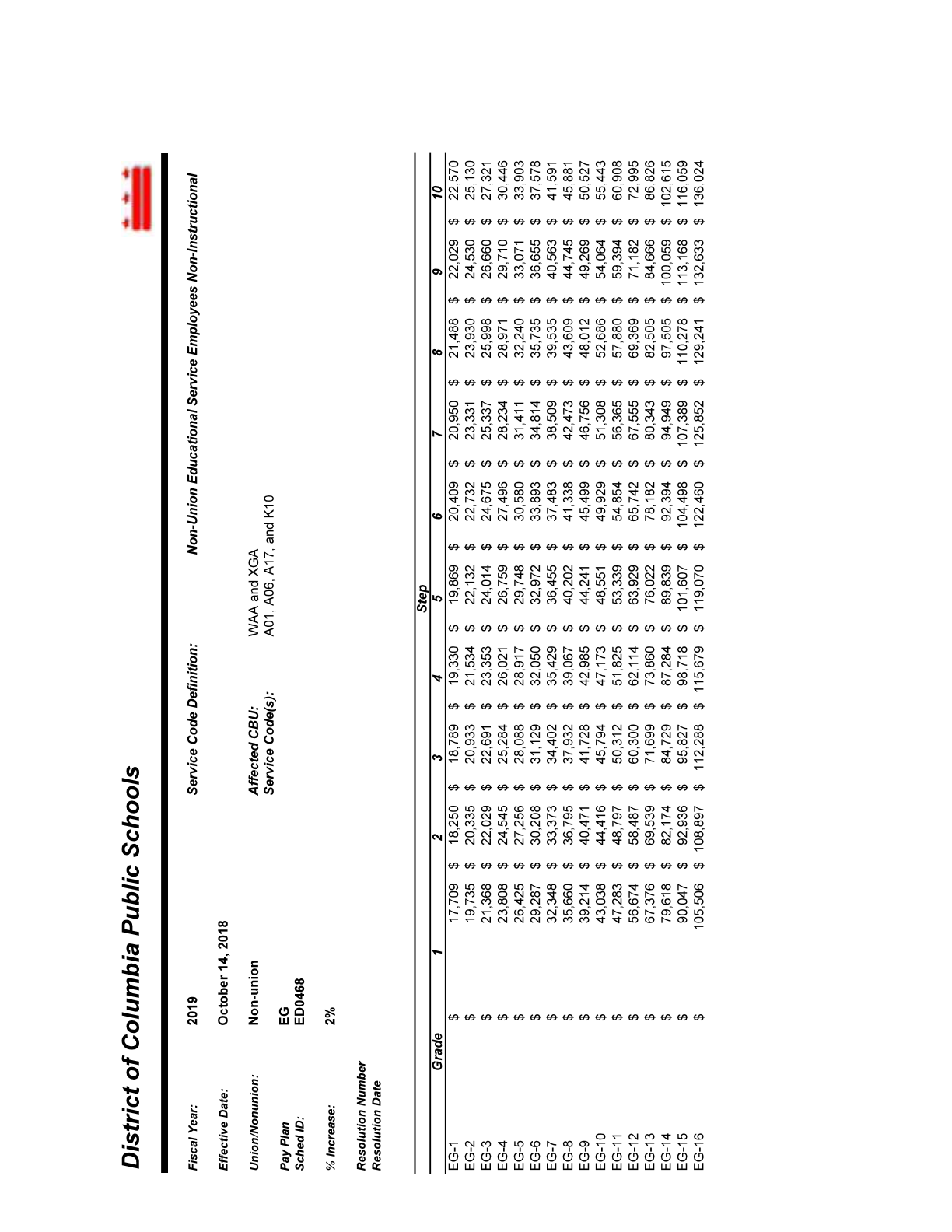 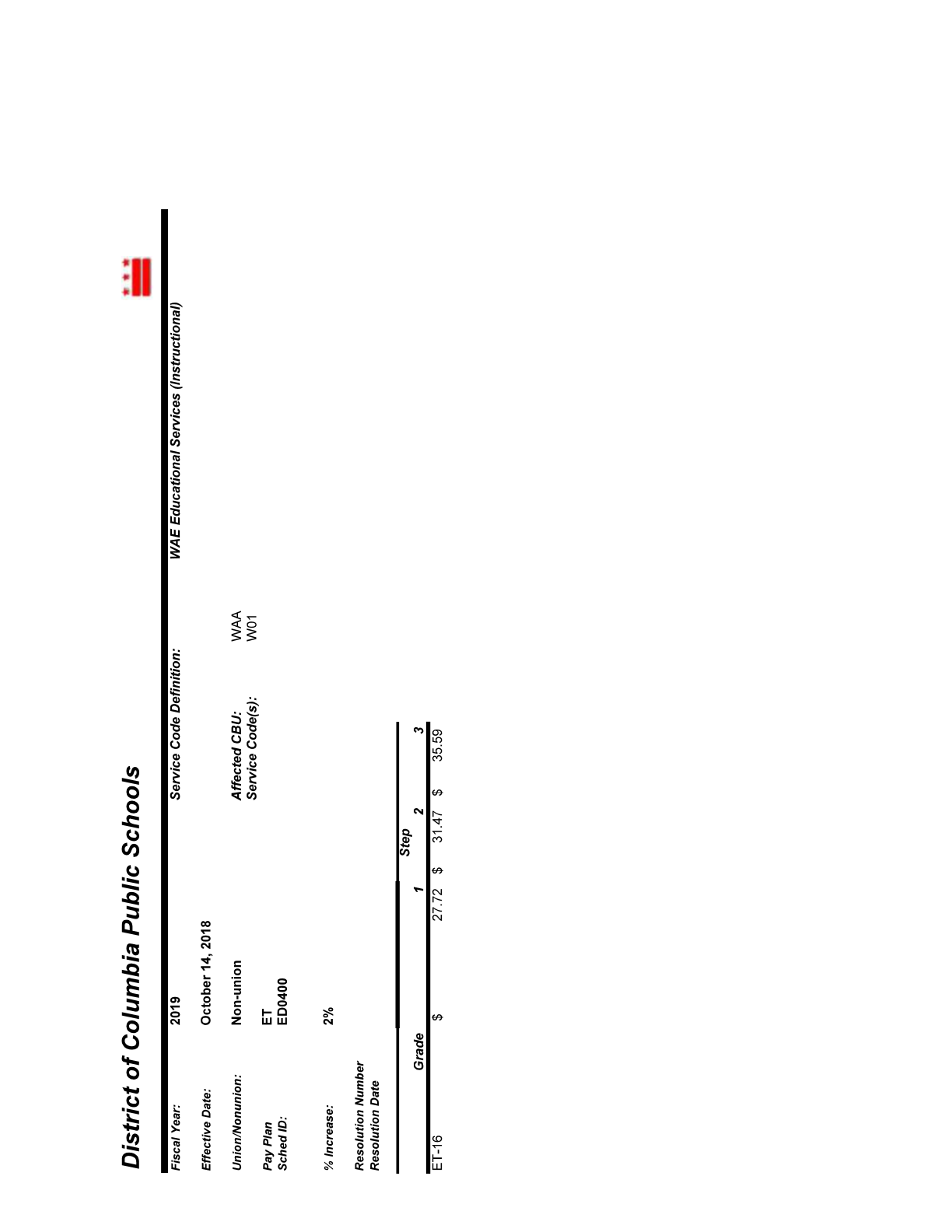 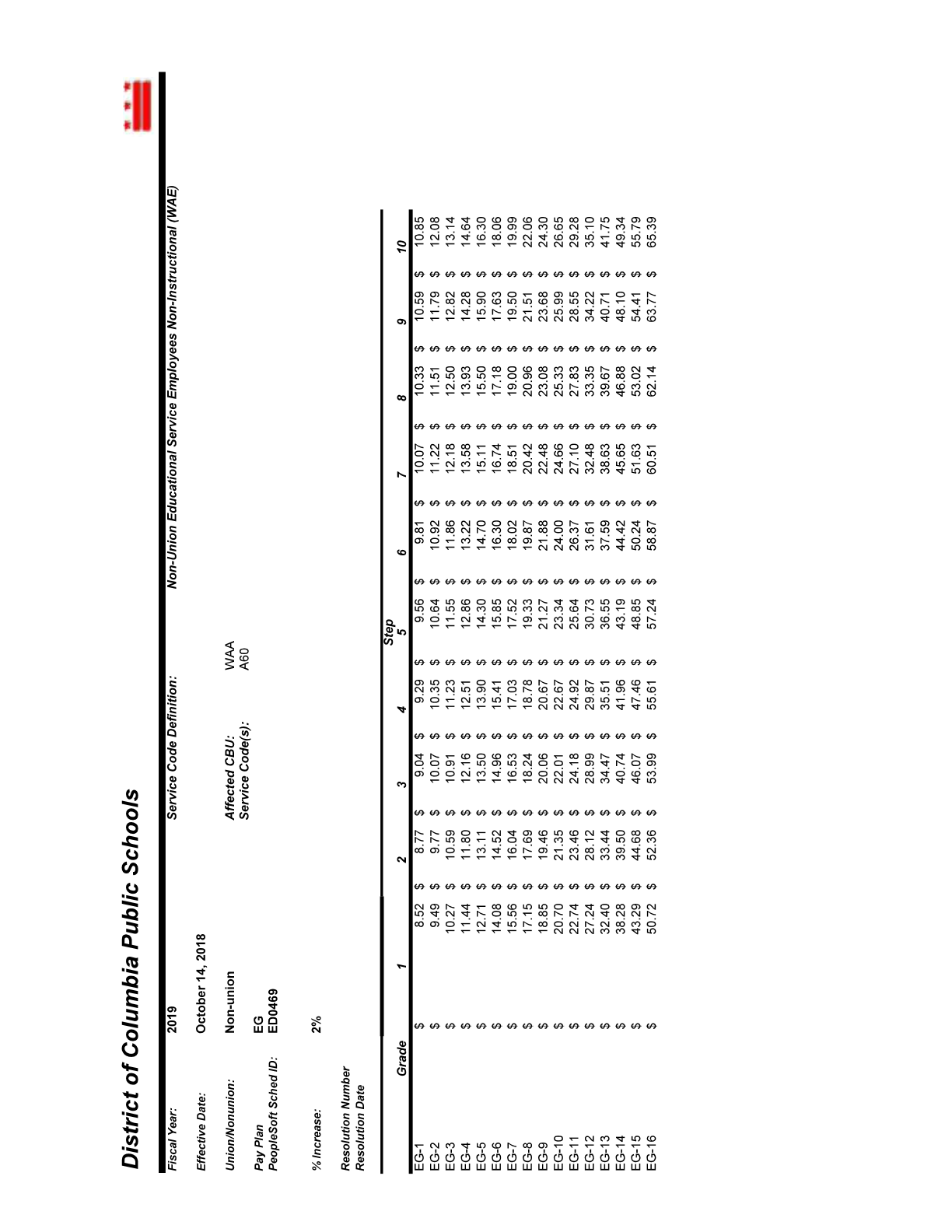 